   031 01 Liptovský Mikuláš                DIČ: 2020427827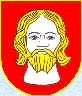 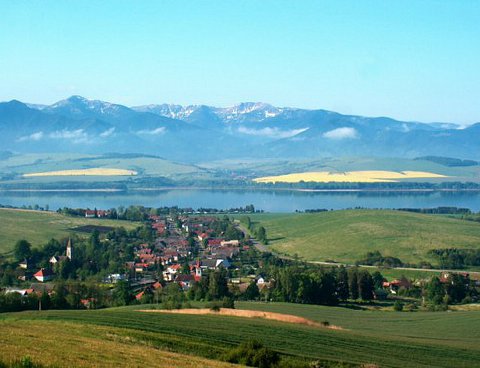 VÝROČNÁ SPRÁVAZA ROK  2016Obsah Úvodné slovo starostu obceZákladná charakteristika obce Identifikačné údaje Geografické údajeDemografické údajeEkonomické údajeSymboly obceHistória obceSociálne zabezpečenie Organizačná štruktúra obceVízie obceCiele obce Prehľad rozpočtového hospodárenia obce  Plnenie a čerpanie rozpočtu za rok 2016Bilancia aktív a pasívAktívaPasíva Vývoj pohľadávok a záväzkovPohľadávkyZáväzkyPodnikateľská činnosť a výsledok hospodáreniaOstatné informácieVýznamné akcie Udalosti po skončení účtovného obdobiaVýznamné riziká a neistoty, ktorým je účtovná jednotka vystavenáÚvodné slovo starostu obceVážení poslanci, občania našej dediny, priateliaVýročná správa obce Liptovský Trnovec za rok 2016, ktorú predkladám poskytuje pravdivý a nestranný pohľad na dosiahnuté činnosti a výsledky obce. Ku skončeniu kalendárneho a účtovného roka obci neodmysliteľne patrí dôkladne hodnotenie ekonomickej činnosti. Posúdiť kvalitu odvedenej práce však samozrejme môžu najlepšie občania. V posledných rokoch spoločenská, ekonomická a sociálna situácia prináša každodenne veľa problémov, pre organizácie, firmy a neposlednom rade aj pre ľudí. Zmierniť túto situáciu môžeme ak si budeme navzájom pomáhať, vychádzať si v ústrety samozrejme v rámci svojich možností a schopností, aby sme si vytvorili pekné pokojné a šťastné podmienky pre život v našej dedine. Chcem sa poďakovať poslancom obecného zastupiteľstva, zamestnancom obce, aktivačným pracovníkom a všetkým ktorí sa v minulom roku aktívne zapájali do činnosti v obci.Základná charakteristika Obce Liptovský TrnovecIdentifikačné údaje Názov obce:                                   Obec Liptovský TrnovecAdresa obce:                                  Liptovský Trnovec 160, 031 01  Liptovský                                                                     MikulášIČO:                                                 00315541DIČ:                                                 2020427827Deň vzniku: Obec ako samostatný územný a správny celok sa riadi zákonom číslo 369/1990 Zb. o obecnom zriadení v znení neskorších zmien a doplnkov a Ústavou Slovenskej republiky.Geografické údajeGeografická poloha obce:                  okres Liptovský MikulášOkolité obce:                                     Kvačany, Liptovská Sielnica, Liptovské                                                             MatiašovceCelková rozloha kat. územia:             2745 HaNadmorská výška:                              570 m. n. m.Demografické údajeNárodnostná štruktúra:                      slovenskáNáboženské zloženie:                        rímsko katolícke, evanjelické augsbugského                                                             vyznania Počet obyvateľov k 31. 12. 2016       581 z toho:  muži 271, ženy 310Vývoj počtu obyvateľov za obdobie rokov 2012 – 2016  je mierne klesajúci.Ekonomické údajeVývoj zamestnanosti: Okres má prevažne priemyselný, v menšej miere poľnohospodársky charakter. V priemysle dominuje drevospracujúci, elektrotechnicky priemysel a stavebná činnosť. Z hľadiska ďalšieho rozvoja zamestnanosti je veľmi významný jeho prírodný potenciál, ktorý podmieňuje rozvoj cestovného ruchu a následne možnosti vzniku nových celoročných, resp. sezónnych pracovných príležitostí.Symboly obceErb obce : Zapísaný v Heraldickom registri Slovenskej republiky č.j. HR 143/L- 132/01 v Bratislave dňa 10.09.2001. Erb obce je zapísaný v podobe v červenom štíte strieborná zlatovlasá a zlatobradá hlava muža.Vlajka obce : pozostáva zo siedmich pozdĺžnych pruhov vo farbe bielej, červenej, bielej, červenej, žltej, červenej a žltej. Vlajka má pomer strán 2:3 a ukončená je tromi cípmi, t.j. dvomi zástrihmi, siahajúcimi do tretiny jej listu.Logo obce :Logo obce tvorí erb obceHistória obce      Liptovský Trnovec leží v strednej časti Liptovskej kotliny vo výške 570 m.n.m. v doline potoka Petrušky. Intravilán obce je vklinený medzi vrchy Hrádok (683 m.n.m. ) na severe, Krochva (655 m.n.m.) na východe a Hájiky (613 m.n.m. )na západe. Nachádza sa 6 km severozápadne od okresného mesta Liptovský Mikuláš, priamo pri ceste II. Triedy číslo 584. Súčasťou obce je miestna časť Beňušovce vzdialená 2, 5 km severne. Južne od intravilánu obce sa pri brehoch vodnej nádrže Liptovská Mara rozkladá rekreačné stredisko s autokempingom.    Najstaršia správa o Liptovskom Trnovci je v listine kráľa Ladislava IV. z roku 1283. Kráľ vtedy daroval zemanom Matiašovský majetok, ktorý ležal v susedstve Trnoveckého chotára. Trnovec už vtedy jestvoval, mal ustálený chotár, čo svedčí o dlhšom trvaní tunajšieho sídliska pred rokom 1283.     Trnovec bol v 14. – 16. storočí dokázateľne sídlom farnosti. Kostol jestvujúci začiatkom 14. storočia  bol zasvätený Jánovi Krstiteľovi a v 16. storočí sv. Duchu.     Súčasný kostol sv. Ducha klasicistický z roku 1810 až 1820 je postavený na mieste stredovekého kostola zo začiatku 14. storočia. Pri veľkom požiari roku 1874 zhorel aj s vežou spolu s katolíckou školou. Neskôr bol renovovaný.       Trnovec v roku 1429 dostal od uhorského kráľa zvláštnu výsadnú listinu, podľa ktorej sa stal slobodnou obcou s právom konať trhy každú nedeľu a jarmok na Turíce. Privilegiálne listiny mestečka Trnovec znamenali, že si Trnovčania mohli slobodne voliť richtára.      V roku 1465 kráľ Matej Korvín potvrdil privilégiá, ktoré dostal Trnovec od Jána Huňadyho v roku 1449 a menoval ho kráľovským mestečkom. Za toto právo platil Trnovec 60 zlatých ročne kráľovskej komore. Znamenalo to preň veľké právo aj právo meča. Z tohto obdobia je dodnes zachovaný pranier so železným mečom a okovami. V súčasnosti je to chránená kultúrna pamiatka pri budove Obecného úradu.     V 16. storočí zasiahla Trnovec reformácia. Od roku 1707 do roku 1781 nebola v Trnovci evanjelická cirkev. Trnovčania mali osobitný dom – radnicu, mestský dom, urbársky dom, v ktorom úradoval richtár s prísažnými, kostol, faru, chudobinec, resp. špitál a panskú krčmu. Bol tu tradičný mlyn. Tunajší trh a jarmok bol znakom mesta. V roku 1625 pracovala v Trnovci mestská píla.    Z výsledkov prvého úradného sčítania obyvateľstva v Uhorsku z roku 1784, Trnovec mal 157 domov a 1094 obyvateľov.   V druhej polovici 19. storočia bola v Trnovci zriadená obecná svojpomocná sýpka – pokladnica na zbožie, predchodkyňa neskoršieho peňažného ústavu Vzájomnej pomocnice.     V prvej polovici 19. storočia  sa stal Trnovec jedným z kultúrnych centier Liptova. Pričinil sa o to evanjelický farár, národovec a kultúrny pracovník Ján Lehotský a manželkou Johanou. Za ich pôsobenia boli položené základy ochotníckeho divadla v Trnovci v roku 1864. V roku 1869 bol v Trnovci založený ženský spolok Vesna. Pravdepodobne okolo roku 1875 vznikol v Trnovci Dobrovoľný hasičský zbor.    V roku 1959 bolo založené Jednotné roľnícke družstvo, ktoré zamestnávalo podstatnú časť obyvateľov Trnovca a v 70-tych rokoch bolo zlúčením s Jednotným roľníckym družstvom v Kvačanoch vytvorené spoločné Poľnohospodárske družstvo.    V 60.tych  rokoch 20. storočia sa začalo s výstavbou vodného diela Liptovská Mara a veľká časť obyvateľov  sa vysťahovala do sídliskových častí okresného mesta Liptovský Mikuláš. Na obdobie dvadsiatich rokov bola v obci zastavená výstavba. V roku 1978 bola zrušená dvojtriedna základná škola.        K obnoveniu kultúrnych tradícií dochádza po roku 1989, rozvíja sa moderné umenie – amatérska filmová tvorba, divadelné predstavenia, stretnutia rodákov obce. V rokoch 2005 – 2008 boli zorganizované kultúrno-spoločenské akcie, ktoré niesli názov Trnovecký jarmok.     V súčasnom období pracujú v Liptovskom Trnovci nasledovné organizácie a spoločenstvá: Dobrovoľný hasičský zbor, Jaskyniarsky klub, Občianske združenie cestovného ruchu, Občianske združenie Čistý Liptov, Poľovnícke združenie Ostrô, Pozemkové spoločenstvo bývalých urbarialistov, Spevácky zbor Svornosť, Telovýchovná jednota Družstevník.     Súčasný Liptovský Trnovec ponúka svojou polohou a peknou okolitou prírodou návštevníkom rozmanité možnosti trávenia voľného času. Kúpanie na Liptovskej Mare s možnosťou ubytovania v autokempingu, v blízkosti obce sa nachádza Aquapark Tatralandia s možnosťou kúpania v bazénoch v termálnej minerálnej vode, vodných športov. Obec ponúka svojim návštevníkom rozmanité vychádzky do prírody.Sociálne zabezpečenieObec v roku 2016 sociálne služby nezabezpečovala, nakoľko nebola žiadna požiadavka zo strany obyvateľov.Organizačná štruktúra obceOrgány vo volebnom období 2014 – 2018Starosta obce:      Ing. Karol MaťkoPredstaviteľom obce a najvyšším  výkonným orgánom obce je starosta. Jeho funkcia je verejná. Funkčné obdobie začína zložením sľubu. Je štatutárnym orgánom v majetkovoprávnych vzťahoch obce a v pracovnoprávnych vzťahoch obce.  Starosta obce zvoláva zasadnutia obecného zastupiteľstva, podpisuje uznesenia, vykonáva obecnú správu, zastupuje obec vo vzťahu k štátnym orgánom, k právnickým a fyzickým osobám, rozhoduje vo všetkých veciach správy obce, ktoré nie sú zákonom alebo štatútom obce vyhradené obecnému zastupiteľstvu.Zástupca starostu obce:              Peter JurčoHlavný kontrolór obce:                Ing. Pavel Tylka       Funkciu hlavného kontrolóra zriaďuje obecné zastupiteľstvo. Hlavný kontrolór je zamestnancom obce, ktorý vykonáva kontrolnú činnosť. Je volený na šesť rokov.Poslanci obecného zastupiteľstvaPeter JurčoMartin ChebeňPeter TkáčVladimír OsadskýPavol VozárikMgr. Mária FiačanováĽubomír Karaska      Obecné zastupiteľstvo je zastupiteľský zbor obce zložený z poslancov zvolených v priamych voľbách obyvateľmi obce. Rozhoduje o základných otázkach života obce, určuje zásady hospodárenia a nakladania s majetkom obce, schvaľuje rozpočet obce a jeho zmeny, schvaľuje územný plán obce,  rozhoduje o zavedení a zrušení miestnej dane a miestnych poplatkov, o prijatí úveru alebo pôžičky, vyhlasuje hlasovanie obce v najdôležitejších otázkach života a rozvoja obce, zvoláva verejné zhromaždenia občanov, schvaľuje dohody a členstvo obce v združení, určuje organizáciu obecného úradu, určuje plat starostu a hlavného kontrolóra, zriaďuje , zrušuje a kontroluje rozpočtové a príspevkové organizácie obce, zakladá a zrušuje obchodné spoločnosti, schvaľuje zástupcov obce do ich orgánov, schvaľuje majetkovú účasť obce v právnickej osobe, schvaľuje združovanie obecných prostriedkov, ustanovuje erb obce, vlajku obce, pečať obce.Komisie pri obecnom zastupiteľstve:Komisia bezpečnostná Komisia finančná a bytováKomisia výstavby a plánovaciaKomisia kultúrna a telovýchovnáKomisia verejného poriadkuKomisia cestovného ruchuŠtruktúra obecného úraduÚčtovníčka  Administratívny zamestnanecÚdžbár + CO + Vodovod +ČOVKnihovník, kronikárPláž ATCRiaditeľka MŠUčiteľka Kuchárka ŠJUpratovačkaObecný úrad vykonáva odborne, administratívne a organizačné práce súvisiace s plnením úloh samosprávy obce najmä:Úsek správy dane z nehnuteľnosti a miestnych poplatkov-Spravuje daňové priznania-Vystavuje rozhodnutia k dani a poplatkom-Zabezpečuje platby dane a poplatkov-Spracováva výkazy a potvrdeniaÚsek preneseného výkonu štátnej správyVedie a účtuje poskytnuté dotácie a transferyZabezpečuje ich použitie a vyúčtovanieVedenie účtovníctva obceSpracováva a vedie evidenciu účtovných dokladovSpracováva rozpočet obce podľa rozpočtovej klasifikácieSleduje čerpanie rozpočtu počas rozpočtového rokaZabezpečuje evidenciu, účtovanie a inventarizáciu majetku obceZabezpečuje vykonanie auditu obceÚsek mzdovej a personálnej agendyZabezpečuje vedenie personálnej a mzdovej agendyZabezpečuje výpočet miezd a fondov do poisťovníÚsek evidencie obyvateľstva a domovUdržuje v aktuálnom stave evidenciu obyvateľstva a domovSpracováva hlásenia z evidencie obyvateľstvaVedie a aktualizuje stály zoznam voličovVedie evidenciu dokumentov a listín z evidencie obyvateľov a domovZabezpečuje pridelenie súpisných čísiel a index domovZabezpečuje predaj a evidenciu štátnych rybárskych lístkovZabezpečuje evidenciu psovÚsek administrácieZabezpečuje prijatie a odoslanie korešpondencie a jej evidencieZabezpečuje evidenciu VZN, zápisníc a uzneseníZabezpečuje evidenciu vnútorných smerníc obce    Obec Liptovský Trnovec je právnickou osobou, ktorá za podmienok ustanovených zákonom samostatne hospodári s vlastným majetkom a vlastnými príjmami.Základnou úlohou obce pri výkone samosprávy je starostlivosť o všestranný rozvoj jej územia a o potreby jej obyvateľov.   Obec financuje svoje potreby predovšetkým z vlastných príjmov, dotácií zo štátneho rozpočtu a z ďalších zdrojov. Na plnenie svojich úloh môže použiť návratné zdroje financovania, dotácie zo štátneho rozpočtu.    Majetkom obce sú veci vo vlastníctve obce a majetkové práva obce. Majetok obce slúži na plnenie úloh obce, má sa zveľaďovať a zhodnocovať a vo svojej celkovej hodnote zásadne nezmenšený zachovať. Darovanie nehnuteľného majetku obce je neprípustné. Majetok obce možno použiť na verejné účely, na podnikateľskú činnosť a na výkon samosprávy obce. Zásady hospodárenia s majetkom obce určuje obecné zastupiteľstvo. Obec môže vložiť svoj majetok ako vklad do obchodnej spoločnosti alebo môže zo svojho majetku založiť právnickú osobu.    Obec je združená v spoločnom obecnom úrade podľa § 20 zákona číslo 369/1990 Zb. o obecnom zriadení na prenesený výkon štátnej správy na úseku stavebného poriadku a na úseku sociálnej pomoci s ďalšími obcami.    Dotácie na úhradu nákladov preneseného výkonu štátnej správu sa zabezpečujú prostredníctvom správcu, kapitoly štátneho rozpočtu, do ktorého vecnej pôsobnosti patrí výkon štátnej správy, ktorý sa preniesol na obec.    Ďalšie dotácie v súlade so zákonom o štátnom rozpočte na príslušný rozpočtový rok sa zabezpečujú prostredníctvom Ministerstva financií Slovenskej republiky, do ktorého vecnej pôsobnosti patrí činnosť, ktorá sa má financovať.    Obec, ako subjekt verejnej správy zadefinovaný v § 3 zákona číslo 523/2004 Z. z. o rozpočtových pravidlách verejnej správy v znení neskorších predpisov, je právnickou osobou zapísanou v registri organizácií vedenom Štatistickým úradom SR podľa zákona číslo 540/2001 Z. z. o štátnej štatistike.Vízie obce V rámci projektov  obec v tomto volebnom období chce vybudovať:Bezpečnostný kamerový systém obce,Stavebné úpravy obecného úradu plynofikácia a fotovoltaické generovanie energie a dokončiť kanalizáciu obce s rozšírením kapacity ČOVCiele  obceZvýšenie kvality života občanov, úrad bližšie k občanovi, informovanosť a transparentnosť pri riadení, znižovanie nákladov, skvalitňovanie životného prostredia.Prehľad rozpočtového hospodárenia obce     Obec financuje svoje potreby predovšetkým z vlastných príjmov, zo štátnych dotácií, ako aj z ďalších zdrojov. Rozpočet obce na rok 2016 bol zostavený v súlade s ustanovením § 10 ods.3  zákona č. 583/2004 Z. z. o rozpočtových pravidlách územnej samosprávy a o zmene a doplnení zákonov v znení neskorších predpisov.     Rozpočet obce sa vnútorne člení na bežné príjmy a bežné výdavky (ďalej len bežný rozpočet), kapitálové príjmy a kapitálové výdavky (ďalej len kapitálový rozpočet) a finančné operácie.2.1. Plnenie a čerpanie rozpočtuBežný rozpočet , ktorom uvádza o bežnom rozpočte príjmov a výdavkov na príslušný rok a o ich realizácii od začiatku roka do konca sledovaného obdobia v členení podľa rozpočtovej klasifikácie. Údaje o príjmoch sa preberajú z účtov 221 a 211 a tvoria položky 111, 121, 133 a kategórie 210, 220, 240, 290, 310 ekonomickej rozpočtovej klasifikácie. Výdavky bežného rozpočtu tvoria kategórie 610 až 640 ekonomickej rozpočtovej klasifikácie.Kapitálový rozpočet, v ktorom uvádza o kapitálovom rozpočte príjmov a výdavkov na príslušný rok a o ich realizácii od začiatku  roka do konca sledovaného obdobia v členení podľa rozpočtovej klasifikácie. Údaje o príjmoch sa preberajú z účtov 221 alebo 211 a tvoria kategórie 230, 320 ekonomickej rozpočtovej klasifikácie. Výdavky kapitálového rozpočtu tvoria kategórie 710, 720 ekonomickej rozpočtovej klasifikácie.Finančné operácie, ktorými sa realizujú návratné zdroje a ich splácanie tvoria kategórie 410, 430, 450, 820.Rozpočet na rok 2016 bol zostavený v príjmovej a výdavkovej časti ako vyrovnaný vo výške 330 237,00 €. Hospodárenie obce sa riadilo podľa schváleného rozpočtu na rok 2015. Rozpočet obce bol schválený obecným zastupiteľstvom dňa  27.11.2015 uznesením číslo 107/2015.Rozpočet bol zmenený desiatimi rozpočtovými opatreniami:prvá  zmena  schválená dňa 27.02.2016                uznesením č. 13/2016druhá zmena schválená dňa 30.05.2016                uznesením č. 43/2016tretia zmena  schválená dňa 01.07.2016                uznesením č. 53/2016štvrtá zmena  schválená dňa 29.07.2016               uznesením č. 59/2016piata zmena schválená dňa 31.08.2016                 uznesením č. 69/2016 šiesta zmena  schválená dňa  22.09.2016             starostom obce č.1/2016siedma  zmena schválená dňa 18.10.2016            starostom obce č.2/2016ôsma zmena schválená dňa 30.11.2016                starostom obce č.3/2016deviata zmena schválená dňa 21.12.2016             uznesením č. 103/2016 desiata zmena schválená dňa 30.12.2016             starostom obce č.4/2016 Plnenie príjmov a čerpanie výdavkov za rok 2016                                                                                                       Údaje v €Bežné príjmy Rozpočtované bežné príjmy boli vo výške 309 195 €, skutočné plnenie bolo dosiahnuté vo výške 322 561 €, čo je 104,3 %.Najväčším príjmom obce v roku 2016 predstavovali  podielové dane, ktoré boli rozpočtované vo výške 143 197 € a plnenie bolo dosiahnuté vo výške 150 258 € čo predstavuje  105 %.Ďalšie najvyššie bežné príjmy boli dosiahnuté v položkách:Daň z nehnuteľnosti                                            28 864 €Daň z ubytovania                                                   9 927 €Poplatok za KO                                                      7 117 €Poplatky vodné                                                    46 886 €Poplatky stočné                                                   24 437 €V zmysle zákona č.523/2004 Z.z. o rozpočtových pravidlách verejnej správy a o zmene a doplnení niektorých zákonov boli poskytnuté obci nasledovné dotácie a transfery:1/   OÚ    odbor stavebný Žilina                 516 € - transfer na stavebný poriadok2/ OÚ cestná doprava Žilina                       24 € - transfer na pozemné komunikácie3/ OÚ ŽP Žilina                                          101 €- dotácia na starostlivosť o ŽP4/ ObÚ Lipt. Mikuláš                                  183 € - dotácia na register obyvateľstva5/ Dotácia MŠ                                            543 €- dotácia na výchovu a vzdelávanieDotácie a transfery sú účelovo viazané a boli požité v súlade s účelom.Kapitálové príjmyV roku 2016 v  rozpočte nebolo rozpočtované  použitie prostriedkov na úhradu kapitálových výdavkov. V priebehu roku  OZ schválilo predaj pozemkov,  z tohto predaja bol  kapitálový príjem vo výške 1073  €.Finančné príjmové operácie V roku 2016 boli rozpočtované príjmové finančné operácie v sume 19 969 €.Bežné výdavky Rozpočtované bežné výdavky boli  vo  výške 296 708 €,  plnenie predstavovalo 282 559  € čo je  95,2 %.Čerpanie bežných výdavkov rozpočtu podľa jednotlivých položiek je prílohou tejto záverečnej správy.Kapitálové výdavky   V roku 2016 bola zrealizovaná rekonštrukcia miestnej komunikácie  Krivý kút a nákup pozemkov na rozvoj výstavby rodinných domov.  Finančné výdavkové  operácie Z rozpočtovaných 19 969 € na splácanie istiny z prijatých úverov bolo skutočnéčerpanie k 31.12.2016  v sume 13 778  €, čo predstavuje 69 %.Výsledok hospodárenia obce za rok 2016 Podľa ust. § 2 písm b) zákona 583/2004 Z.z. prebytkom rozpočtu obce sa rozumie kladný rozdiel medzi príjmami rozpočtu obce a výdavkami rozpočtu obce zistený podľa ust. § 10 ods.3 písm.a) a b) cit. zákona.                                                                                           - Údaje v €Podľa ust. § 16 ods. 6  zákona  č.583/2004 Z.z. je  výsledok rozpočtového hospodárenia   obce  prebytok  bežného a  kapitálového  rozpočtu  spolu vo   výške 32 365 €.Bilancia aktív a pasívBilancia aktív a pasív k 31. 12. 2016                                                                                          Údaje v €                           Vývoj pohľadávok a záväzkovObec k 31.12.2016 eviduje tieto záväzky:- voči štátnym fondom (ŠFRB)                      300 656,69 €    - voči dodávateľom                                               518,21 €- voči zamestnancom                                        4 628,37 €      - voči poisťovniam a daňovému úradu              3 724,02 €  Finančné usporiadanie vzťahov vočia)  zriadeným a založeným právnickým osobámb)  ostatným právnickým osobám a fyzickým osobám – podnikateľomc)  štátnemu rozpočtud)  štátnym fondome)  rozpočtom iných obcíf)   rozpočtom VÚCV súlade s ustanovením § 16 ods.2 zákona č.583/2004 o rozpočtových pravidláchúzemnej samosprávy a o zmene a doplnení niektorých zákonov v znení neskoršíchpredpisov má obec finančne usporiadať svoje hospodárenie vrátane finančných vzťahov k zriadeným alebo založeným právnickým osobám, fyzickým osobám – podnikateľom a právnickým osobám, ktorým poskytli finančné prostriedky svojho rozpočtu, ďalej usporiadať finančné vzťahy k štátnemu rozpočtu, štátnym fondom, rozpočtom iných obcí a k rozpočtom VÚC.Obec zúčtovala finančné prostriedky voči štátnemu rozpočtu a to:Finančné usporiadanie voči štátnym fondomObec neuzatvorila v roku 2016 žiadnu zmluvu so štátnymi fondmi.Finančné usporiadanie voči rozpočtom iných obcíObec neposkytla a ani neprijala finančné prostriedky z iných obcí .Finančné usporiadanie voči právnickým osobám a fyzickým osobám - podnikateľom:V roku 2016  obec poskytla zo svojho rozpočtu dotácie v zmysle VZN o poskytovaní dotácií z rozpočtu obce:Podnikateľská činnosť a výsledok hospodárenia  Obec podniká na základe živnostenského oprávnenia. Predmetom podnikania je prevádzka pláže v ATC Liptovský Trnovec. Prehľad o hospodárení  pláže ATC za rok 2016                                                                                                         Údaje v €Podnikateľská činnosť pláž ATC za rok 2016 vykázala kladný hospodársky výsledok pred zdanením  vo výške 5 093,56 €.  Daň podnikateľskej činnosti  bola vypočítaná   vo výške 1 120,58 €. Podľa ust. § 42 zákona č.595/2003 Z.z o dani z príjmov v znení neskorších zmien a predpisov   pre  rok 2016 vyplývala pre obec platiť štvrťročné preddavky na daň za bežné zdaňovacie obdobie a to vo výške ¼ dane za predchádzajúce zdaňovacie obdobie, čo predstavovalo 5 985,62 €.  Daňový preplatok vo výške  4 865,04 € bude vrátený Daňovým úradom  na bankový účet obce v roku 2017. Výnosy a náklady na túto činnosť sa nerozpočtujú a sledujú sa na samostatnom mimorozpočtovom účte.6. Ostatné informácie 
6.1. Významné akcie  Výmena okien na obecnom úrade Rekonštrukcia  strechy na obecnom úrade Oprava  miestnej komunikácie Krivý kútÚprava a údržba verejných priestranstiev V spolupráci OOCR Liptovský Mikuláš bol  vybudovaný informačný systém orientačných tabúľ v obci Liptovský Trnovec  zo zdrojov OOCR.6.2. Udalosti po skončení účtovného obdobia z hľadiska budúcich cieľov bude obec aj naďalej prostredníctvom svojich orgánov 
plniť hlavne samosprávne funkcie na ktoré bola zriadená a prenesené úlohy 
štátnej správy, tak ako je to stanovené v zákone č. 416/2001 Z. z. o prechode 
niektorých pôsobností z orgánov štátnej správy na obce. Výročná správa sa 
vyhotovuje za účtovné obdobie od 1.1.2016 do 31.12.2016. Podľa ust. §16 ods.3 
zákona č.583/2004 Z.z. o rozpočtových pravidlách územnej samosprávy 
a o zmene a doplnení niektorých zákonov obec dala overiť účtovnú závierku 
v zmysle zákona č.431/2002 Z.z. o účtovníctve v znení neskorších predpisov. 6.3. Významné riziká a neistoty, ktorým je účtovná jednotka vystavená Obec vedie súdny spor voči spoločnosti TATRA DEVELOPMENT, s.r.o. ul. 
1.mája 1960/54 Liptovský Mikuláš. V Liptovskom Trnovci, dňa 31.03.2017 Vypracovala: Ing. Eva Mikulášová, účtovníčka 
Schválil: Ing. Karol Maťko, starosta 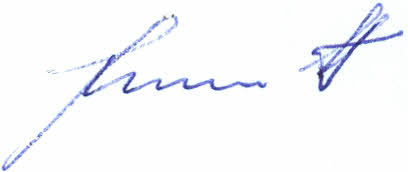                                                                                                      13 Kategória                                    Spolu                    Muži                    ŽenyVek od 0 do 15 rokov                  81                          33                         48Vek od 16 do 60 rokov              379                        188                        191Vek od 61  a viac                      121                          50                           71UkazovateľSchválený rozpočetUpravený rozpočetSkutočné plneniePríjmový rozpočet  celkom272 520330 237327 444Výdavkový rozpočet  celkom272 520330 237305 047Prebytok po zapojení fin.oper.0022 397Bežné príjmy252 551309 195322 561Bežné výdavky238 991296 708282 559Prebytok  13 56012 48740 002Kapitálové príjmy01 0731 073Kapitálové výdavky19 96919 9698 710Prebytok +/ Schodok - -19 969 - 18 6237 637Bež. príj. + kap.príj.252 551310 268323 634Bež.výd. + kap.výd.258 960316 677291 269Prebytok +Schodok -  -6 409   -6 40932 365Finan.oper,príjmové19 96919 9693 810Finan.oper.výdavk.13 56013 56013 778Prebytok + Schodok -6 4096 409-9 968 Bežné príjmy322 561Bežné výdavky282 559Prebytok40 002Kapitálové príjmy1 073Kapitálové výdavky8 710Schodok-7 637AktívaPasívaDlhodobý hmot.majetok         1 892 910Záväzky dlhodobé                      301 476Dlhodobý finan.majetok            138 179Záväzky krátkodobé                      76 624Zásoby                                               84Bankové úvery                                       0Pohľadávky                                  15 958Vlastné imanie                             949 435Bankové účt, pokl.ceniny            271 742Časové rozlíšenie                        990 488  Časové rozlíšenie                                   0Rezervy krátkodobé                           850 Aktíva celkom                          2 318 873Pasíva                                       2 318 873OÚ odbor stavebný Žilina                 516,15 € transfer na stavebný poriadokOÚ cestná doprava Žilina                          23,98 € transfer na pozemné komunikácieOÚ ŽP Žilina                                            101,70 €  transfer   na starostlivosť  o ŽP.OÚ Lipt. Mikuláš                                  183,15 €  transfer  register občanovOÚ odbor školstva Žilina  543,00 € transfer MŠ výchova a vzdelávanieMV SR624,18 €  transfer voľby MV SR	   31,40 € transfer register adriesMV SR2 000,00 € dotácia  DHZO SRMV SR27,43 € transfer odmena na dohodu/sklad CONázov prijímateľa dotácie Suma v € TJ Družstevník Lipt.Trnovec                 3 000ECAV Liptovský Trnovec1 000OZ Za čistý a zdravý  Liptov   200Celkové náklady 62 051,48Celkové výnosy 67 145,04Hospodársky výsledok pred zdanením  5 093,56Daň po úľavách  a po zápočte dane                                1 120,58Úhrn preddavkov zaplatených za zdaň. obdobie                5 985,62  Daňový preplatok                                                                4 865,04 